При выплате з/п  каждый месяц была недоплата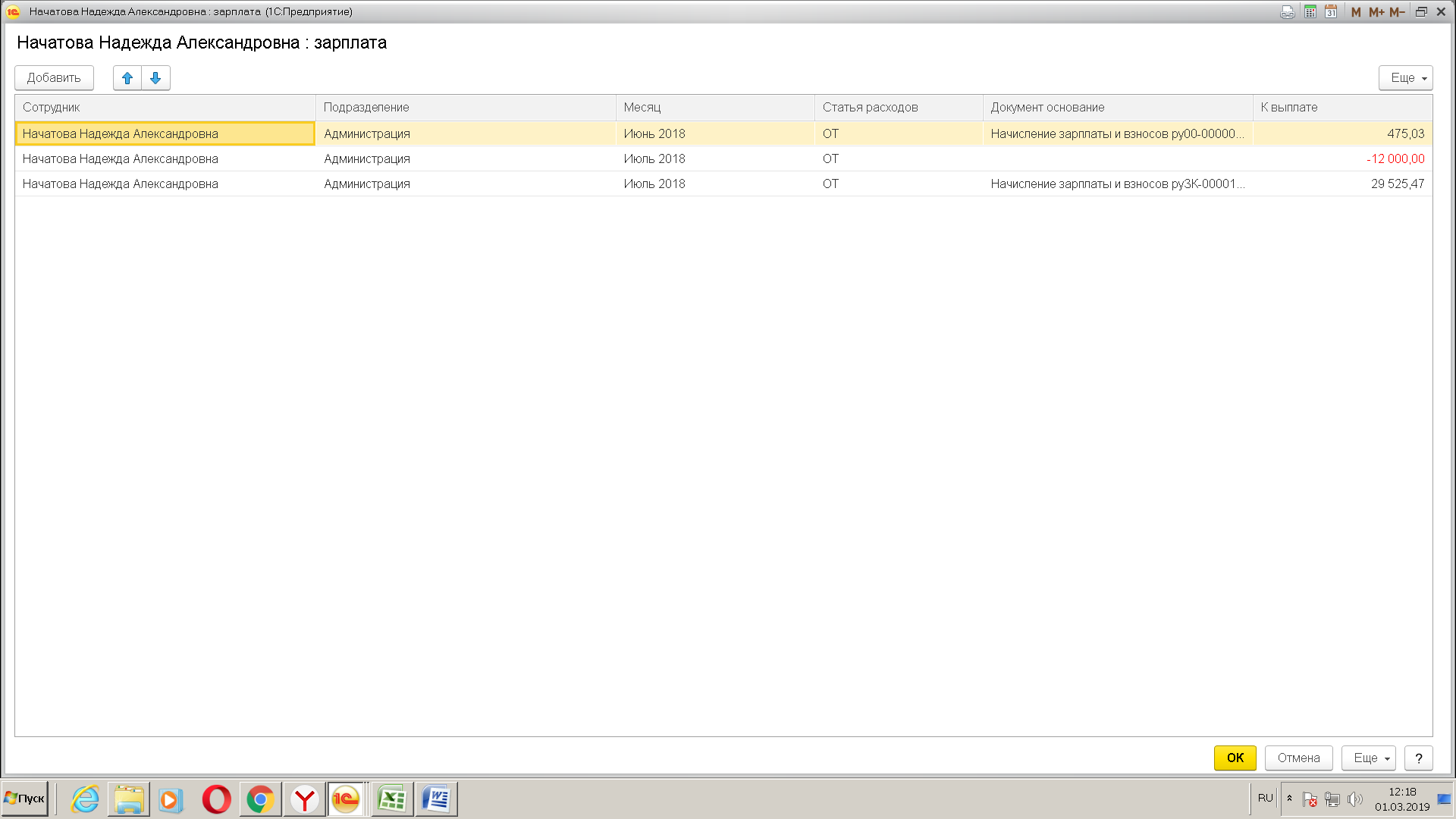 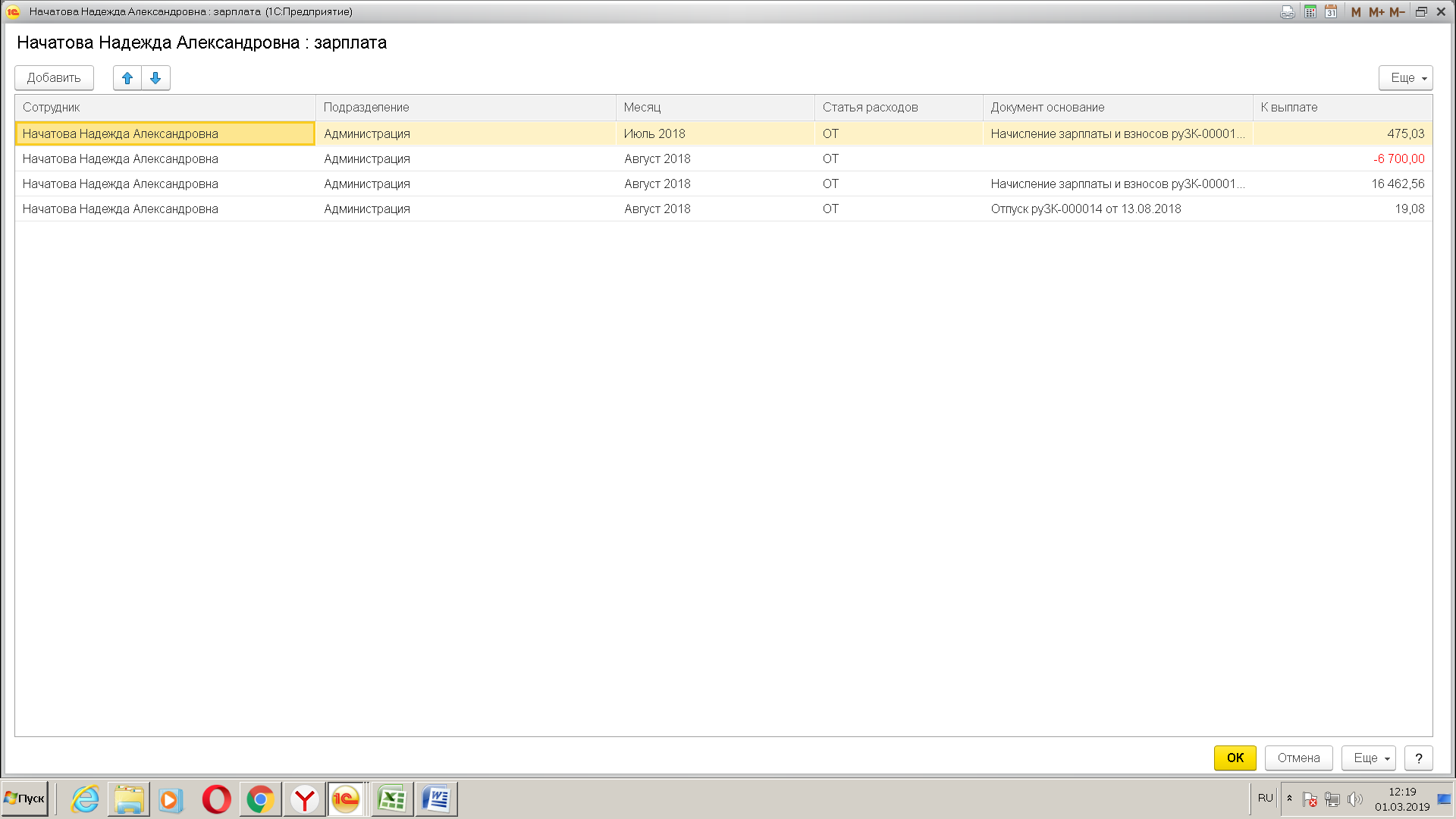 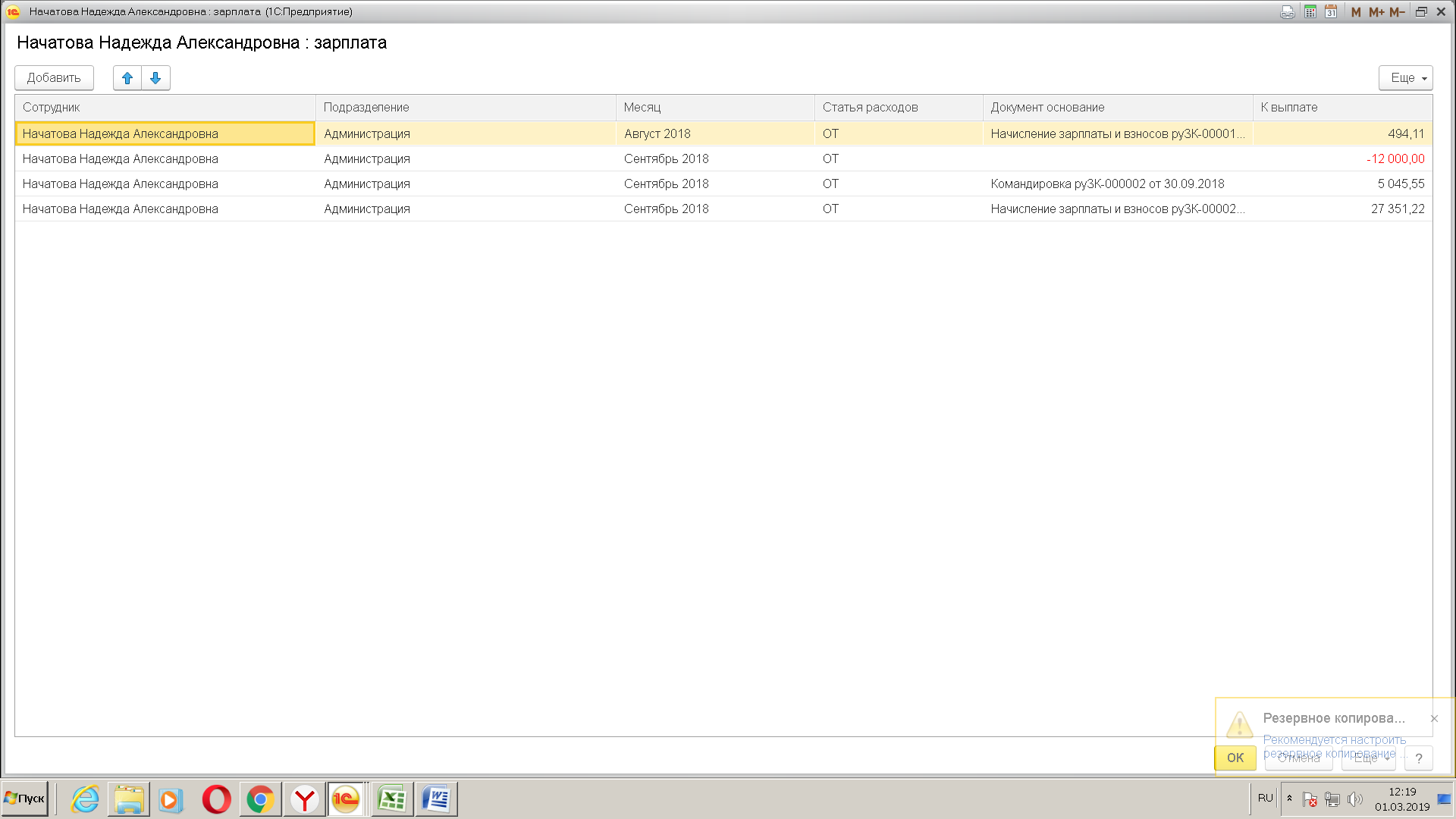 и так до конца года. 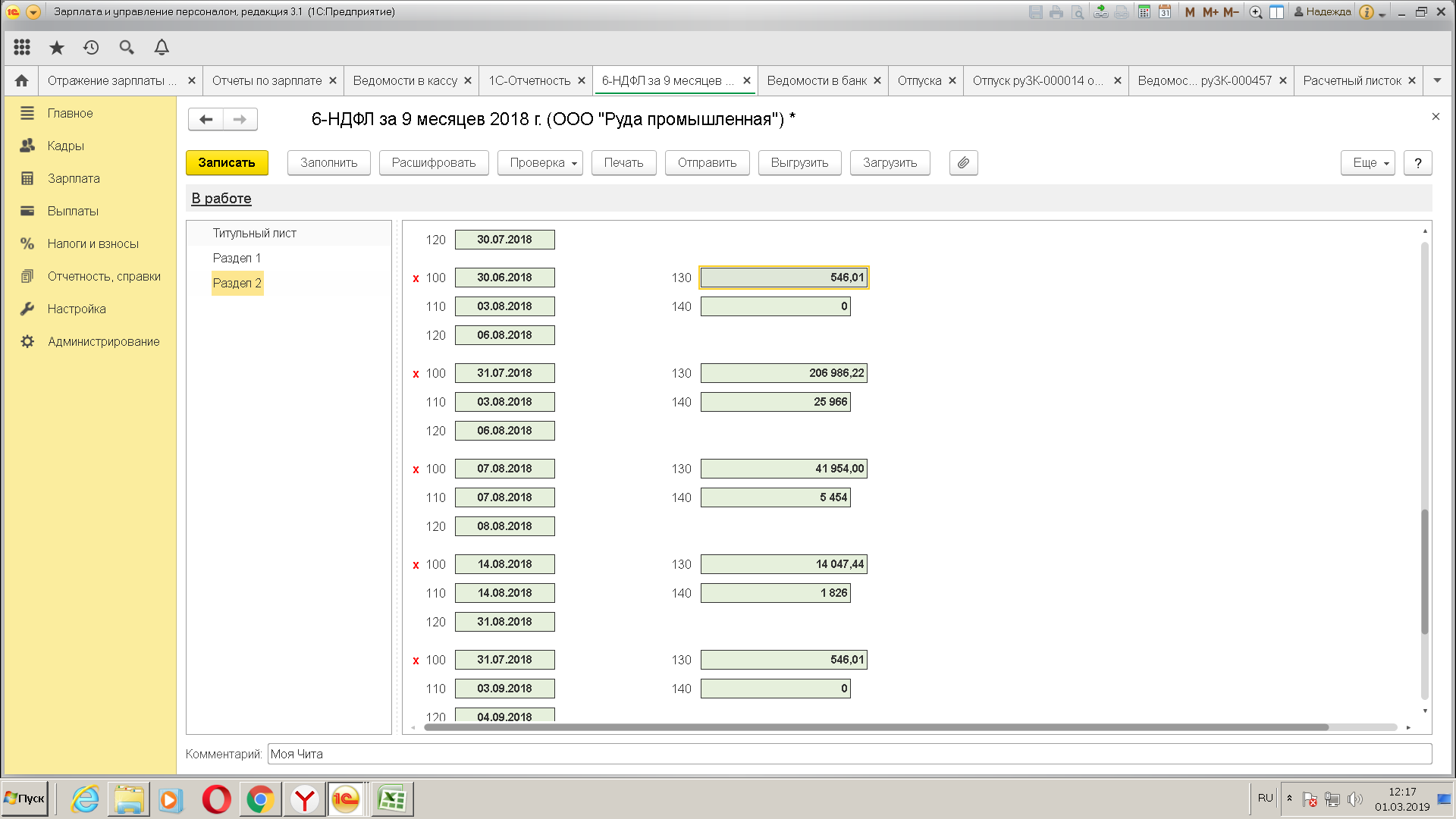 546,01 в строке 100 встает в  каждом месяце.